Отчётная информация МБОУ «Ярская СОШ» о результатах работы по профилактике безнадзорности и правонарушений среди несовершеннолетних, в том числе несовершеннолетних, состоящих на всех видах учета за второе полугодие 2022-23 учебного годаНаличие программ и распорядительных актов ОУ по указанной теме:В школе в рамках рабочих программ воспитания на ступенях НОО, ООО и СОО, модуль «Профилактика и безопасность»,  реализуются мероприятия, направленные на  профилактику правонарушений, правовое просвещения детей, находящихся в трудной жизненной ситуации, обучающихся с девиантным поведением, программы формирования ЗОЖ:-Целевая программа профилактики правонарушений и употребления ПАВ «Детство без наркотиков, алкоголя, табака»;-Методическая профилактическая программа «Здоровая Россия – общее дело», направленная на профилактику курения, алкоголизма, наркомании, улучшение состояния здоровья граждан Российской Федерации, повышение качества их жизни.- Программа профилактики суицидального поведения несовершеннолетних«Доверие»;Программа взаимодействия семьи и школы «Мы вместе».Разработаны локальные акты по указанной теме:- Положение о Совете профилактики МБОУ «Ярская СОШ» (Педсовет от 28 марта 2016 г.   №5, приказ по школе № 35 от 28 марта 2016 г.);- Положение об общественных воспитателях несовершеннолетних в МБОУ «Ярская СОШ» (Педсовет от 28 марта 2016 г.   №5, приказ по школе № 35 от 28 марта 2016 г.).Перечень мероприятий программ и планов работы: В  соответствии с календарно-тематическим планом восптательнойработы школы (модуль «Профилактика и безопасность»), с планами работы управления образования администрации Новооскольского городского округа по профилактике безнадзорности и правонарушений несовершеннолетних, защите их прав был реализован ряд мероприятий, направленных на формирование законопослушного поведения несовершеннолетних:-организация культурно-массовых, досуговых  мероприятийпрофилакти-ческой направленности с участием родителей и детей, встречи  со специалистами в области права, Дни правовых знаний, Дни  правовой помощи детям,внеклассные мероприятия, викторины, родительские собрания, направленные на повышение правовой культуры обучающихся, родителей, педагогов; олимпиады по пенсионному законодательству, по избирательному праву; совещания и педсоветы, затрагивающие вопросы правовой защиты детей,  профилактику беспризорности, правонарушений среди подростков; профилактические мероприятия в области предупреждения правонарушений;  элективные курсы для старшеклассников «Права человека», «Человек, общество, мир»  (10-11 кл.); оформление правовых уголков и информационных стендов для обучающихся и родителей;Реализуется «План работыпо профилактике суицидального поведения учащихся в МБОУ «Ярская СОШ».Результаты работы с несовершеннолетними и родителями:За I-IV кварталы 2022 года на территории образовательной организации фактов совершения преступлений  не было, Комиссия СП посетила 2 семьи, состоящие на школьном профилактическом учёте. Ежеквартально характеристики на эти семьи и детей, воспитывающихся в них, информация о результатах работы с данными категориями семей предоставляются в КДН, в органы социальной защиты.На профилактическом учёте школы и других видах учёта никто из обучающихся МБОУ «Ярская СОШ» не состоит.Список неблагополучных родителей или законных представителей, состоящих на внутришкольном учёте и на учёте в УСЗН по Новооскольскому городскому округу:Список общественных объединений:1) Родительский комитет школы в составе 9 человек, руководитель – Роменская Светлана Николаевна;2) Совета Профилактики правонарушений среди несовершеннолетних и работе с неблагополучными семьямив составе 9 человек, председатель Колтун Наталья Анатольевна, заместитель директора;3) Управляющий совет в составе 13 человек, председатель Лащенко Наталья Николаевна;Список творческих объединений, секций с указанием режима работы, сведений о руководителях, количестве занимающихся, в том числе детей «группы риска»: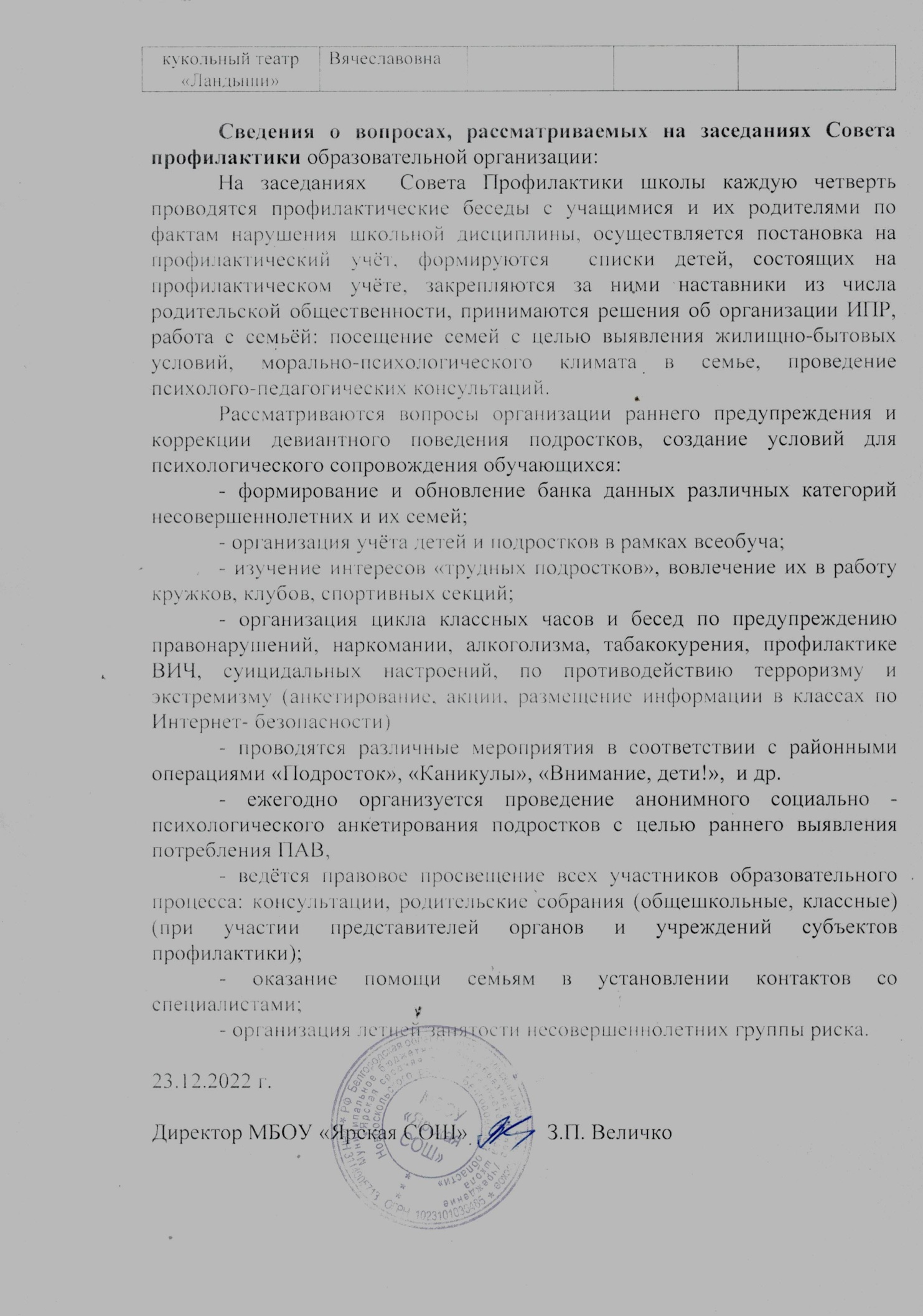 СодержаниеУчебный год Общая численность учащихся (воспитанников) на начало учебного года93Количество несовершеннолетних, состоящих на профилактическом учете в ПДН нетКол-во несовершеннолетних, состоящих на внутришкольном учетенетКоличество  уведомлений и ходатайств о принятии мер в отношении несовершеннолетних или родителей, поданных в межведомственные органы и структурынетКоличество родителей или иных законных представителей, отрицательно влияющих на детей, состоящих на профилактическом учете  ПДН нетКоличество семей, состоящих на внутришкольном учете/ в них детей2/6Количество семей: малообеспеченныхмногодетных13Количество:Опекаемых учащихся (воспитанников), опекуновОпекаемых учащихся – 3; опекунов - 2Количество учащихся, проживающих в детских домах, интернатах, приютахнет№ п/пФ.И.О. родителейГод рожденияМесто жительстваМесто работыФ.И.О. несовершеннолетних детей (в том числе и дошкольного возраста)1Мать:Новикова Людмила Алексеевна, Отец:НовиковСергей Викторович (не живёт с семьёй)Войтихович Андрей Алексеевич19841987С Ярскоеул. Городова, 18АО «Михайловское», подгонщикКраснояружская ЗК, разнорабочийНовикова Александра Андреевна,Новиков Тимофей Сергеевич;Новиков Роман Сергеевич;Новиков ЕвгенийСергеевич;Новикова Ангелина Сергеевна;Новиков Максим Сергеевич2Чумаченко Наталья Александровна1985 С. Ярскоеул. СолдатскаяНе работаетЧумаченко Дмитрий АндреевичНазвание объединенияФ.И.О. руководителяКоличество занимающихся (класс)В том числе дети группы рискаРежим работы:Секция «Футбол»(МОУ ДОД ДЮСШ)Юрченко Роман Владимирович20(5-11 кл)1Вторник: 18.00-19.40; пятница: 18.00-19.40Кружок «Спортивные игры»Безух Ольга Викторовна14 (1-2 кл)Пятница:11.45-12.20Кружок «Подвижные игры»Мацкевич Елена Александровна8(3 кл)2Вторник:13.40-14.25Кружок «Подвижные игры»Борисовская Елена Васильевна8 (4 кл)Среда:12.55-13.40Кружок «Спортивные игры»Вёрстов Виктор Евгеньевич1-я гр – 9 (5-6 кл)2-я гр- 19(7-9 кл)241-я группа: 15.35-16.20;понедельник, четверг;2-я: 15.35-16.20 вторник, среда Кружок «Спортивный туризм» (ДДТ)Вёрстов Виктор Евгеньевич20 (7-9 кл)4Вторник, четверг: 16.20-17.05;Суббота: 09.55-11.30Кружок«Растениеводство»(МОУ ДОД СЮН)Величко Ольга Васильевна;12(7-11 кл)1Пятница:15.25- 17.05Кружок «Школьный кукольный театр «Ландыши»Нечуйветер Юлия Вячеславовна12 (5-6 классы)1Четверг, 15.35-16.20